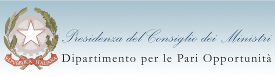 Allegato 3Allegato 3Progetti attuati a livello territoriale finalizzati ad assicurare, in via transitoria, ai soggetti destinatari adeguate condizioni di alloggio, vitto e assistenza sanitaria e, successivamente, la prosecuzione dell’assistenza e dell’integrazione sociale - programma unico di emersione, assistenza ed integrazione sociale a favore degli stranieri e dei cittadini di cui al comma 6 bis dell’art. 18 del decreto legislativo 25 luglio 1998, n. 286, alle vittime dei reati previsti dagli articoli 600 e 601 del codice penale, o che versano nelle ipotesi di cui al comma 1 del medesimo articolo 18 (art. 1, commi 1 e 3, del decreto del Presidente del Consiglio dei ministri 16 maggio 2016) - Bando 1/2016Progetti attuati a livello territoriale finalizzati ad assicurare, in via transitoria, ai soggetti destinatari adeguate condizioni di alloggio, vitto e assistenza sanitaria e, successivamente, la prosecuzione dell’assistenza e dell’integrazione sociale - programma unico di emersione, assistenza ed integrazione sociale a favore degli stranieri e dei cittadini di cui al comma 6 bis dell’art. 18 del decreto legislativo 25 luglio 1998, n. 286, alle vittime dei reati previsti dagli articoli 600 e 601 del codice penale, o che versano nelle ipotesi di cui al comma 1 del medesimo articolo 18 (art. 1, commi 1 e 3, del decreto del Presidente del Consiglio dei ministri 16 maggio 2016) - Bando 1/2016Progetti attuati a livello territoriale finalizzati ad assicurare, in via transitoria, ai soggetti destinatari adeguate condizioni di alloggio, vitto e assistenza sanitaria e, successivamente, la prosecuzione dell’assistenza e dell’integrazione sociale - programma unico di emersione, assistenza ed integrazione sociale a favore degli stranieri e dei cittadini di cui al comma 6 bis dell’art. 18 del decreto legislativo 25 luglio 1998, n. 286, alle vittime dei reati previsti dagli articoli 600 e 601 del codice penale, o che versano nelle ipotesi di cui al comma 1 del medesimo articolo 18 (art. 1, commi 1 e 3, del decreto del Presidente del Consiglio dei ministri 16 maggio 2016) - Bando 1/2016Progetti attuati a livello territoriale finalizzati ad assicurare, in via transitoria, ai soggetti destinatari adeguate condizioni di alloggio, vitto e assistenza sanitaria e, successivamente, la prosecuzione dell’assistenza e dell’integrazione sociale - programma unico di emersione, assistenza ed integrazione sociale a favore degli stranieri e dei cittadini di cui al comma 6 bis dell’art. 18 del decreto legislativo 25 luglio 1998, n. 286, alle vittime dei reati previsti dagli articoli 600 e 601 del codice penale, o che versano nelle ipotesi di cui al comma 1 del medesimo articolo 18 (art. 1, commi 1 e 3, del decreto del Presidente del Consiglio dei ministri 16 maggio 2016) - Bando 1/2016Preventivo EconomicoPreventivo EconomicoPreventivo EconomicoPreventivo EconomicoSoggetto proponente:___________________________________________________Soggetto proponente:___________________________________________________Voci di spesaOre di attivitàImporto
ComplessivoPersonale (max 65%)Coordinamento del progettoTotale oreCoordinamento del progettoTotale coordinamentoConsulenze/supervisioni Totale oreConsulenze/supervisioni Totale cons./superv.Formatori Totale oreFormatori Totale formatoriEducatori professionaliTotale oreEducatori professionaliTotale educatoriPsicologiTotale orePsicologiTotale psicologiOperatori Totale oreOperatori Totale operatoriAssistenti socialiTotale oreAssistenti socialiTotale assistenti socialiMediatori interculturali, linguistici, socialeTotale oreMediatori interculturali, linguistici, socialeTotale mediatoriTutor di intermediazione lavorativaTotale oreTutor di intermediazione lavorativaTotale tutorPersonale amministrativo Totale orePersonale amministrativo Totale  personale amministrativoConsulenza legaleTotale oreConsulenza legaleTotale consulenzeTotale personale0,00Mezzi e attrezzature per i servizi di assistenza (max 5% )Acquisto/noleggio/leasingTotaleManutenzioneTotaleTotale mezzi e attrezzature0,00Spese di gestione dei servizi  di assistenzaAffitto locali (specificare)TotaleMateriali di consumoTotaleSpese di manutenzione TotaleSpese utenze (specificare)TotaleSpese vitto, vestiarioTotaleSpese alloggio (pernottamento)TotaleSpese materiali di gestione (pulizie, casalinghi ecc.)TotaleSpese carburante, pedaggi e spostamenti beneficiarieTotaleSpese di emersione TotaleSpese di presa di contattoTotaleSpese di  tutelaTotaleSpese di prima assistenzaTotaleSpese di integrazione socialeTotaleSpese di seconda accoglienza per formazione professionale e inserimento lavorativoTotaleSpese medicheTotalePocket money beneficiarie/i TotaleBorse lavoroTotaleTirocini/apprendistatoTotaleAltre speseTotaleTotale spese di gestione  servizi di assistenza0,00Costi generali (max 7%)Affitto locali (specificare)TotaleMateriali di consumoTotaleSpese di manutenzioneTotaleSpese utenze (specificare)TotaleSpese amministrativeTotaleSpese vitto, alloggio e trasporto del personaleTotaleTotale costi generali0,00Spese di produzione e divulgazione materiale (max 3%)Totale materiale divulgativoRIEPILOGORIEPILOGORIEPILOGORIEPILOGOSUB   TOTALE PersonaleMezzi e attrezzature per i servizi di assistenzaSpese di gestione servizi di assistenzaCosti generaliSpese di produzione e divulgazione materialeTOTALE RICHIESTA FINANZIAMENTO 0,00Voci di spesa - AzioniAltri finanziamenti da enti pubblici e/o da programmi europei/nazionali per azioni ad  integrazione rispetto alle attività  realizzate nel progetto Altri finanziamenti da enti pubblici e/o da programmi europei/nazionali per azioni ad  integrazione rispetto alle attività  realizzate nel progetto Totale altri finanziamenti0,000,00Voci di spesa - AzioniCofinanziamento volontario Cofinanziamento volontario Totale cofinanziamento volontario0,000,00TOTALE COMPLESSIVO DEL PROGETTO0,000,00